Winslow Memorial Park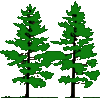 & Campground 2024 seasonSeasonal Campsite Lottery ApplicationCost: Freeport Resident = $1000  Non- Resident= $1900(Prices are subject to change)Return this page with a self addressed and stamped envelope postmarked no later than November 15th 2023. We will accept applications up until March 1st of 2022 if not all sites are filled after the November 15th deadline. Send To:Winslow Park 30 Main St.Freeport, Maine 04032Winners will be notified in early December.  Upon notification you will receive a rental agreement. Name______________________________________________Address_____________________________________________	   _____________________________________________Phone # _____________________________________________Seasonal Campsite Policy - Voted Into Effect 8/12/13 By The Winslow Park CommissionSeasonal Campsites are limited to 30 sites throughout the Park. Sites on the water are not available for seasonal rental. Open seasonal spots will be chosen via lottery. It is currently the practice of the park that seasonal sites may be renewed each year by seasonal campers who have been successful in the lottery if there has been no issue with rule violations or payment. These practices may be reviewed and changed at anytime by the Winslow Park Commission. Seasonal sites must be occupied by the individual or one member of the couple renting the site whenever the site is in use. Seasonal sites may not be rented, lent out, sublet, etc. Guests are welcome (see current fee schedule) as long as at least one of the individuals renting the site is present.Rates for Seasonal campsites are currently set at $1,900 for non-Freeport residents and $1,000 for Freeport residents.Campsites in the “field” will be limited to 30’ wide and to a depth of no greater than 50’ or as far as the fire ring, whichever is greater. All camping and personal equipment will be confined to this area. “Field” sites will be bounded on each side by a 15’ buffer zone where NO  camping or personal equipment is permitted. Seasonal sites not in the field must remain within the confines of their site.Each Seasonal site is limited to one RV or two tents to accommodate the immediate family renting the site. An additional small tent may be set up to accommodate for visiting children (grandkids, nieces, nephews, etc…). The tent must only be set up during visits and only for a reasonable amount of time. All other adult visitors are subject to park fees.Screen houses or easy up style shelters are limited to one per site and a size no greater than 10’x10’ with a platform, if utilized, no greater than the size of said shelter.Any platforms directly adjacent to the RV entrance are to be no greater than the size of the RV’s awning. NO equipment, ornaments, Clothes lines, or anything else is to be mounted or attached to any trees on the sites. Hoses are never to remain hooked up to the water spigots. In the event that one needs to hook up a hose, it must be removed immediately after use. ALL PROPERTY BELONGING TO SEASONAL CAMPERS MUST BE REMOVED FROM THE WINSLOW PARK PROPERTY BY THE END OF THE CAMPING SEASON. ANY PERSONAL ITEMS, DECKS, CAMPING EQUIPMENT, ETC… LEFT ON THE PROPERTY WILL BE DISPOSED OF BY PARK STAFF AND THE CAMPER(S) WILL BE BILLED FOR REMOVAL COSTS.All other normal campground rules listed in the Winslow Park brochure apply. Failure to adhere to the rules of the park may result in the loss of the Seasonal site at any time without refund.Site Maintenance – Our staff will do whatever they can to make sure that the camping area is kept neat and well maintained. We do ask our campers to please help in this process by keeping areas clear for mowers and weed wacking. If there is any chance of damaging personal property I have asked the maintenance staff to not mow or trim in those areas. We also ask that campers in the field do their best to help us maintain the dividing beds between sites. These areas take a lot of maintenance and if everyone chips in I believe they can easily be properly cared for.Management reserves the right to not renew a seasonal campsite or evict campers from seasonal sites as necessary